МУНИЦИПАЛЬНОЕ БЮДЖЕТНОЕ ОБРАЗОВАТЕЛЬНОЕ УЧРЕЖДЕНИЕИГРЫШЕНСКАЯ СРЕДНЯЯ ОБЩЕОБРАЗОВАТЕЛЬНАЯ ШКОЛА №3662441, Красноярский край, Новосёловский район, п. Чулым, ул. Садовая, 8аТел. 8(39147) 93178, e-mail: igrish@novuo.ruПОЛОЖЕНИЕо безотметочном оценивании элективных курсовп. ЧулымI. Общие положенияНастоящее положение регулирует особенности оценивания достижений обучающихся при изучении элективных курсов в МБОУ Игрышенской  СОШ № 3 (далее – Школа) и разработано в соответствии с: Законом РФ  «Об образовании в Российской Федерации» №273-ФЗ от 29.12.2012.г.; Концепцией профильного обучения на старшей ступени общего образования; Приложением к письму Министерства образования Российской Федерации от 07.03.2010 № 03-413 «О методических рекомендациях по реализации элективных курсов»; БУП-2004. Элективные курсы - обязательные для посещения курсы по выбору обучающихся, направленные на удовлетворение индивидуальных образовательных интересов, потребностей и склонностей каждого школьника. II. Условия оценивания Курс оценивается, если ученик: посетил не менее 50 % занятий по этому курсу; прошел  промежуточную  аттестацию:  выполнил  контрольную  или  зачетную  работу, предусмотренную программой курса, подготовил проект, выполнил творческую или исследовательскую работу, реферат, тест, сконструировал модель или макет или прибор и др. в соответствии с требованиями изложенными в пояснительной записке программного курса.Оценивание освоения изучаемого материала осуществляется раз в полугодие по безотметочной системе: «зачтено», «не зачтено». По результатам проведения зачета, учитель конце каждого полугодия выставляет в журнал элективных курсов каждому обучающемуся «зач» («зачтено», если обучающийся освоил в полном объеме соответствующий материал и выполнил, предусмотренную требованиями элективного курса, работу) или «н/з» («не зачтено», если обучающийся пропустил без уважительной причины более 50 % занятий по элективному курсу или не выполнил зачетную работу). Неудовлетворительные результаты («не зачтено») промежуточной аттестации по одному или нескольким элективным курсам или непрохождение промежуточной аттестации при отсутствии уважительных причин признаются академической задолженностью, которую обучающийся обязан ликвидировать. Для ликвидации академической задолженности учитель-предметник выдает обучающемуся карту работы, в которой написан план ликвидации задолженности с темами и датами. Учитель-предметник ставит в известность о плане работы с обучающимся классного руководителя, родителей (законных представителей) обучающегося и заместителя директора по УВР, которые расписываются в карте. Академическая задолженность считается ликвидированной, если обучающийся выполнил работу, предусмотренную требованиями программы элективного курса. Обучающиеся, имеющие академическую задолженность, вправе пройти промежуточную аттестацию по соответствующим элективному курсу не более двух раз в сроки, определяемые Школой, в пределах одного года с момента образования академической задолженности. В указанный период не включаются время болезни обучающегося, нахождение его в академическом отпуске или отпуске по беременности и родам. Для проведения промежуточной аттестации во второй раз образовательной организацией создается комиссия. Не допускается взимание платы с обучающихся за прохождение промежуточной аттестации. Критерии оценивания достижений прописываются в пояснительной записке к программе курса и доводятся до сведения учеников на первом занятии. Если обучающийся по уважительной причине пропустил свыше 50 % занятий по элективным курсам, то оценивание учебных достижений осуществляется через предоставление индивидуального выполнения работ, указанных в пояснительной записке к программе (сообщение по изучаемым темам, реферат, проект и т.д.). 2III. Ведение документацииНа основании ИУПов обучающихся в соответствующих журналах (журнале) для элективных курсов в алфавитном порядке заполняется списочный состав обучающихся по классам. Ведение  журналов  элективных  курсов  может  быть  организовано  двумя способами: все элективные курсы параллели записываются в один журнал, в котором отводится место для каждого элективного курса из учебного плана Школы; элективные курсы, на которые отводятся часы в учебном плане Школы, распределяются по областям в несколько журналов (например, элективные курсы по русскому языку и литературе – в один журнал, элективные курсы по математике – в другой и т.д.). При проведении каждого занятия преподавателем в журнале элективных курсов ставится число, месяц, отмечаются отсутствующие обучающиеся, на соответствующей странице ставится число и производится запись темы занятия. Количество и даты проведенных занятий, записанных на левой и правой стороне журнальной страницы должны совпадать. Все записи в журнале производятся четко, аккуратно; запрещается исправление и сокращение слов. В случае перевода, выбытия и прибытия обучающегося в соответствующую группу элективного курса в строке напротив его фамилии записывается «переведен» (в случае внутреннего перевода), «выбыл» или «прибыл» и дата, согласно приказа по Школе. Журнал элективных курсов проверяется заместителем директора по УВР согласно плану внуришкольного контроля. УтвержденоПедагогическим Советом МБОУ Игрышенской СОШ №3протокол №_11	от  22 июня 2015 г.УтвержденоПедагогическим Советом МБОУ Игрышенской СОШ №3протокол №_11	от  22 июня 2015 г.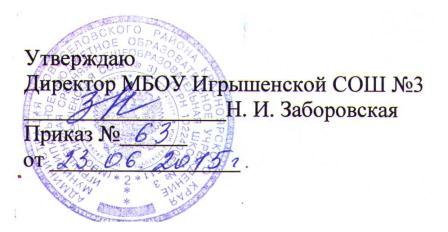 